SE-UNSA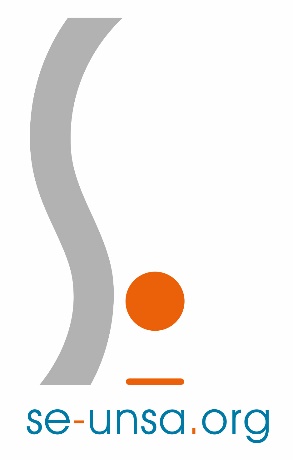 FICHE DE SUIVI SYNDICALACCES A LA CLASSE EXCEPTIONNELLEJe demande le suivi de ma promotion à la Classe Exceptionnelle par le SE-Unsa !Nom : Prénom :Date de naissance :Syndiqué : OUI - NONAdresse postale :Adresse mail : Numéro de téléphone portable :Corps :   PE □             Certifié □             Agrégé □             PLP□             CPE □             Psy-EN □             EPS □Echelon Hors Classe de reclassement au 01/09/2017 : Ancienneté d’échelon au 01/09/2017 : Mode d’accès :	1er Vivier □	2nd Vivier □ Pour le 1er vivier nombre d’années de fonction particulières estimées : ………………………..Fonctions particulières exercées (si plusieurs fonctions, préciser le nombre d’années d’exercice pour chaque) : Fiche à retourner à : SE-UNSA de Dijon 6 bis rue Pierre Curie 21000 Dijon ou ac-dijon@se-unsa.org